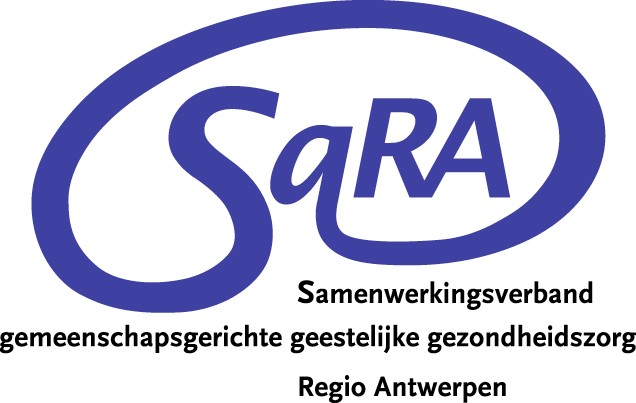 Verslag Themagroep “Terugbetaling eerstelijnspsychologische zorgen” 18 september 2019Aanwezig: Dirk Meeus (CGG VAGGA), Mario Barremaecker (ZNA Stuivenberg), Helga Peeters (netwerkcoördinator), , Kathleen Debruyne (LMN), Linne Vandenbrande (LMN), Anne Grimon (CGG Andante), Hanne Aerts (netwerkcoördinator ELP), Anne Dubois (Psychologenkring Antwerpen), Hellen Renders (CAW),René Van Mieghem (Mulitversum)Verontschuldigd: Maarten Desimpel (PC Bethanië), Paul Bosiers (Psychologenkring Voorkempen), Joris Housen (Multiversum), Bram Spinnewijn (huisarts), Ewout Van Hove (netwerkcoördinator)AgendapuntenInleiding stavaza ahv pptMario Barremaecker presenteert de overlegstructuur van netwerk SaRA inzake het project “terugbetaling eerstelijnspsychologische zorg”, de pilootfase loopt momenteel ten einde, overzicht van realisaties, geleerde lessen en planning voor fase 2. PPT wordt mee verstuurd met verslagGoedkeuring vorig verslag.Gerealiseerd: budgetraming coördinatie (cf. communicatie aan de overheid), 0,8 FTE, maar is ook afhankelijk van organisatie van intervisieWijzigingen samenstelling themagroep?Psychologenkring ZORA werd opgericht na start van de themagroep ELP. Zij zullen uitgenodigd worden voor volgende vergadering.Deel 1: Waar staan we?4. Update in verband met project:In juni werd de tweede instapronde afgesloten. In totaal zijn er 6 nieuwe eerstelijnspsychologen (5 psychologen, 1 orthopedagoog) ingestapt.  Op 14/10 zal een 3de instapronde plaatsvinden.Duurtijd van de procedure bedraagt momenteel 6 tot 8 weken. In oktober zal geprobeerd worden om deze procedure te versnellen door korter op de bal te spelen In oktober staat eerste vrijblijvend intervisiemoment gepland, bedoeling is om hier af te toetsen wat de noden en verwachtingen van de eerstelijnspsychologen zijn.Feedback adviespunt verslaving: bezorgdheid over ontbreken van expertise bij de eerstelijnspsychologen over afhankelijkheid en verslaving. Aanbod om opleiding te voorzien. Het tekortschietend budget maakt dit momenteel niet mogelijk. Voorlopig zal geprobeerd worden om de eerstelijnspsychologen te laten aansluiten bij bestaande vormingsinitiatieven die bij de GGZ-partners plaatsvinden.5. Werkgroep Interdisciplinaire SamenwerkingBegin september vond laatste samenkomst plaats van de werkgroep Interdisciplinaire Samenwerking. Thema: beëindiging van het traject en  schakeling met andere gesubsidieerde zorgvormen.De werkgroep Interdisciplinaire Samenwerking stelt de vraag om laagfrequent te blijven bestaan zodat het praktijkveld de vinger aan de pols kan blijven houden. Beleidsmatig biedt dit de opportuniteit om vanuit de basis signalen te krijgen over hoe het project loopt.De voorbereidende werkgroep Interdisciplinaire Samenwerking zal samenkomen om te bekijken hoe deze netwerkmomenten verder vorm kunnen krijgenDe LMN’s worden bedankt voor het faciliteren van de werkgroep en zodoende bruggen te bouwen tussen beide beroepsgroepen.De werkgroep signaleert aan de themagroep de nood aan afstemming met de andere GGZ-partners. Ook bij de CGG’s leeft de vraag naar afstemming met het ELP-aanbod. De medewerkers van de aanmeldtelefoon zitten met vragen hieromtrent.De nood aan afstemming tussen ELP/GGZ-partners dient echter niet ingevuld te worden door de werkgroep Interdisciplinaire Samenwerking zelf. Er moet beleidsmatig gesproken worden over zorgcontinuïteit. Er dient overwogen te worden om dit overleg in te kantelen in de eerstelijnszones. Ook vertegenwoordigers van huisartsen dienen betrokken te worden. De kernactoren (functie 1 voorzitters, voorzitters ‘gedeelde zorg’ en netwerkcoördinatoren) worden gevraagd om in dit kader verdere stappen af te spreken.De Wegwijzer ELP wordt momenteel gefinaliseerd. Om voldoende draagvlak te creëren wordt aan de themagroep gevraagd om het document een laatste lezing te geven en inhoudelijke suggesties te doen waar nodig. 6. Federale werkgroepen Er vond een eerste overleg plaats tussen de uitvoerend netwerkcoördinatoren ELP van Vlaanderen. Bedoeling is om af te stemmen rond gemeenschappelijke thema’s die over de netwerken heen spelen.De federale werkgroep ‘ELP en doorverwijzing door huisarts’ werd opgericht.De patiëntenfolder/flyer van de FOD is klaar en mag verspreid worden.Geen nieuws over de vordering van thema’s die worden opgenomen in het RIZIV begeleidingscomité. RIZIV heeft wel cijfers gedeeld over de ingestapte psychologen, geleverde prestaties en de onderlinge positionering van de netwerken.7. Bevraging FOD opleiding en intervisieDe FOD deed bij alle eerstelijnspsychologen een bevraging over de noden aan intervisie en opleiding. Deze resultaten zullen geanalyseerd en teruggekoppeld worden.Deel 2: Wat ligt er nog van fase I?8. Stand van zaken 10 daagse van de GGZ3 oktober Multiversum5 oktober ZNA Stuivenberg5 oktober symposium huisartsen in Expo (door Vicky Matthysen)november PZ BethaniënGeleerde lessen?Nood aan digitaal communicatieplatform. Kostprijs van aanschaf van Mediris Multi werd berekend door stuurgroep → niet betaalbaar voor het netwerk.Nood aan overleg rond schakeling tussen Elp en andere zorgvormen.Budgetten niet toereikend voor coördinatie en opleiding.Randvoorwaarden voor psychologen ontoereikend.Nood aan vorming/opleiding.Na afsluiting van de pilootfase zullen de geleerde lessen verder in kaart gebracht worden.Communicatie aan de overheid   Het netwerk voorziet terugkoppeling stand van zaken en geleerde lessen aan de overheid op het netwerkcomité van november.Deel 3: Wat ligt er voor Fase II?11. Bevraging technische werkgroep →  resultatenEr bestaat bij de eerstelijnspsychologen geen nood aan boekingstool, wel aan een digitaal platform voor uitwisseling tussen artsen en psychologen. Er is de verwachting dat het netwerk dit voorziet, budgettair niet haalbaar.Het netwerk is bezig met in kaart te brengen wat bestaande mogelijkheden voor beveiligde digitale communicatie zijn. Dit overzicht wordt mee in de Wegwijzer opgenomen.De organisatie “eenlijn” is een initiatief van de Vlaamse overheid en voorziet gratis introductie en begeleiding voor hulpverleners over digitale communicatiemogelijkheden. Zij zijn bereid om een opleiding binnen ons netwerk te voorzien. Dit aanbod zal verder verkend en gepland worden. Uit de bevraging bleek dat de eerstelijnspsychologen tevreden zijn over de gebruiksvriendelijkheid van het logboek. Enkelen deden voorstellen voor verbetering, dit werd doorgegeven aan Multiversum. Het is momenteel niet mogelijk om de structuur van het logboek aan te passen, maar de suggesties worden meegenomen naar de toekomst. Goede werking van het logboek vraagt een officieel Excell programma. Opvolging contingent  kwartaalrapportageHet netwerk zou op graag zicht krijgen op (1) ifv opvolging quota: aantal sessies/ELP/maand (2) ifv opvolging project: aantal sessies/ELZ, spreiding volgens leeftijd (per cohort v 10 jaar), aantal sessies/maand/indicator.Multiversum zal deze gegevens op kwartaalbasis aanleveren. Het aantal sessies/ELZ kan niet gegenereerd worden vanuit de tabel, maar is eenvoudig te berekenen op basis van de prestaties/ELP.Momenteel zit er een beveiliging in het logboek op geldigheidsduur van het voorschrift. De duur tussen datum verwijsvoorschrift en datum intake mag maximaal 1 maand bedragen. Dit blijkt in de praktijk praktische moeilijkheden voor psycholoog en cliënt mee te brengen. Sarah Morsink liet weten dat er geen geldigheidsduur is voor het voorschrift. Rene heeft het standpunt bevraagd bij de mutualiteiten. Mutualiteiten lieten aan René weten niet uit te betalen als de termijn van 1 maand overschreden is. De beveiliging kan niet van het logboek gehaald worden. Dit probleem dient teruggekoppeld te worden aan Sarah Morsink. De geldigheidsduur van het voorschrift zou gezien deze omstandigheden op het verwijsvoorschrift gezet moeten worden.  13. aanpassingen contract o.b.v. geleerde lessenKunnen er regels opgenomen worden omtrent de beschikbaarheid? Momenteel kunnen de psychologen zich zonder opgave van reden op onbeschikbaar laten zetten. De themagroep is van mening dat het netwerk geen mandaat heeft om hier controlerend/regulerend op te treden. Wel kan er ingezet worden op dialoog waar mogelijk.Kunnen er bepalingen opgenomen worden die het mogelijk maken om het contract te beëindigen in geval van klachten/dysfunctioneren? Het netwerk heeft niet het mandaat om klachten te behandelen. Dit ligt bij de Psychologencommissie. In het kader van de patiëntenrechten is het wettelijk wel vereist om over een klachtenprocedure te beschikken. Hanne vraagt advies over de te volgen procedure bij de ombudspersoon van Ogppa.Andere wijzigingen in het contract betreffen: publicatie gegevens op website, aanpassing einde pilootfase, mogelijkheid om beschikbaarheid aan/af te zetten.14. betrokkenheid psy-groepenoverleg tussen het netwerk en psychologenkringengovernance psychologen→ deze thema’s worden meegenomen naar een volgende themagroep15. Planning volgende vergadering:maandag 20/01 van 9u-11u in CGG Andante, Herculusstraat 17 in Berchem